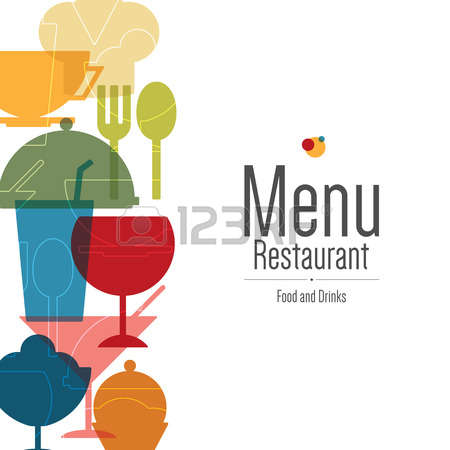 INSCRIPTION   RESTAURATION  POUR  LE  PROVENCAL  DU 01 ET 02 JUILLET CHEZ  C.G.E SPORTS  17 RUE DE LA LIGNE DE L’EST  69100  VILLEURBANNE                                          Une   entrée                                            Viande ou poisson                                          Un légume                                         Fromage                                         Dessert             Plateau  repas au prix de  12€  sans  la boisson ni   le  café  